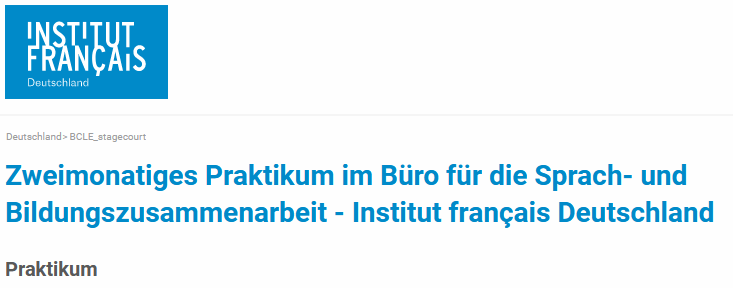 https://www.institutfrancais.de/bclestagecourt-0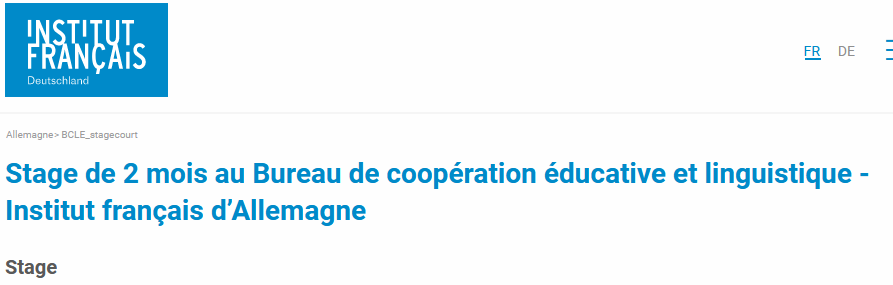 https://www.institutfrancais.de/fr/bclestagecourt-0